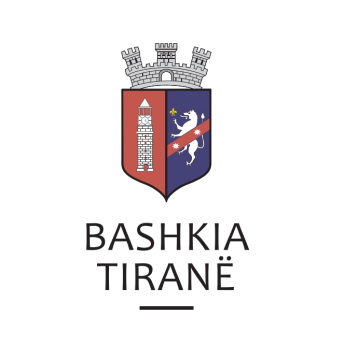 R  E  P U  B  L  I  K  A    E   S  H  Q  I  P  Ë  R  I  S  Ë
  KËSHILLI BASHKIAKV E N D I MNr. 88, datë 02.07.2021“PËR KRIJIMIN E BORDIT ARTISTIK PRANË BASHKISË TIRANË”Në mbështetje të nenit 8, pika 2, nenit 9, pika 1, nënpika 1.1 shkronjat “b” dhe “d”, nenit 25, nenit 55, pikat 2 dhe 6, të ligjit nr. 139/2015, “Për vetëqeverisjen vendore”, të ndryshuar, pikat 2 dhe 3, të ligjit nr. 10352, datë 18.11.2010 “Për artin dhe kulturën”, të ndryshuar, ligjit nr. 8480, datë 27.5.1999 “Për funksionimin e organeve kolegjiale të administratës shtetërore dhe enteve publike”, të ndryshuar, si dhe në vijim të memos nr. 25765 prot., datë 28.06.2021, të Drejtorisë së Përgjithshme të Promovimit të Qytetit, me propozimin e kryetarit të Bashkisë, Këshilli Bashkiak,V E N D O S I:1. Ngritjen e bordit artistik pranë Bashkisë Tiranë, me përbërjen si më poshtë:a) Z. Ilir Martini 							 Anëtarb) Z. Genc Përmeti 							 Anëtarc) Znj.Iva Tiço 							 Anëtarç) Znj. Milena Selimi 							 Anëtar			d) Znj. Julinda Dhame 						 Anëtardh) Z. Dhimitraq Furxhiu 						 Anëtar2. Anëtarët e bordit kanë mandat 4-vjeçar dhe e ushtrojnë veprimtarinë në përputhje me parashikimet e legjislacionit për organet kolegjiale.3. Bordi artistik miraton rregulloren e tij të organizimit dhe funksionimit.4. Ngarkohen Drejtoria e Përgjithshme e Promovimit të Qytetit dhe anëtarët e bordit artistik për zbatimin e këtij vendimi.Ky vendim hyn në fuqi sipas përcaktimeve të pikës 6, të nenit 55, të ligjit nr. 139/2015, “Për vetëqeverisjen vendore”, të ndryshuar.  K R Y E T A RROMINA KUKO